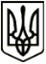 УкраїнаМЕНСЬКА МІСЬКА РАДАЧернігівська областьРОЗПОРЯДЖЕННЯВід 25 травня 2021 року                     № 176Про створення комісії по визначенню технічного стану очисних споруд в м. МенаЗ метою визначення технічного стану очисних споруд в м. Мена вул. Індустріальна, 19, враховуючи, що дані очисні споруди перебувають в  оренді ПрАТ «Корпорація «Інтерагросистема» відповідно до Договору оренди цілісного майнового комплексу від 01 грудня 2007 року, керуючись п.20 ст. 42 ЗУ «Про місцеве самоврядування в Україні»:1. Створити комісію для подальшого обстеження очисних споруд у наступному складі:Голова комісії: Гнип Володимир Іванович, заступник міського голови з питань діяльності виконавчих органів ради;Секретар комісії: Єкименко Ірина Валеріївна, головний спеціаліст відділу житлово-комунального господарства, енергоефективності та комунального майна Менської міської ради.	Члени комісії:Кравцов Валерій Михайлович, начальник відділу житлово-комунального господарства, енергоефективності та комунального майна Менської міської ради;Лихотинська Лілія Анатоліївна, начальник відділу архітектури та містобудування Менської міської ради;Мекенченко Віра Володимирівна, провідний спеціаліст відділ бухгалтерського обліку та звітності Менської міської ради;Крижанівський Сергій Миколайович, представник ПрАТ «Корпорація «Інтерагросистема».	2. Контроль за виконанням розпорядження покласти на заступника міського голови з питань діяльності виконавчих органів ради В.І.Гнипа.Міський голова		Г.А. Примаков